⃰⃰ Отметить в нужной строке знаком «+», «V».Приложение к заявке: Карточка организации.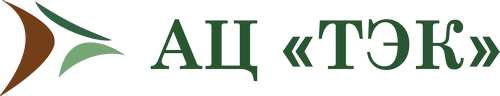 Генеральному директоруООО «АЦ «ТЭК»С.Л. РябцевуЗАЯВКА на прохождение курса дополнительного профессионального образования (повышения квалификации) в области промышленной, энергетической безопасности и безопасность гидротехнических сооруженийЗАЯВКА на прохождение курса дополнительного профессионального образования (повышения квалификации) в области промышленной, энергетической безопасности и безопасность гидротехнических сооруженийЗАЯВКА на прохождение курса дополнительного профессионального образования (повышения квалификации) в области промышленной, энергетической безопасности и безопасность гидротехнических сооруженийЗАЯВКА на прохождение курса дополнительного профессионального образования (повышения квалификации) в области промышленной, энергетической безопасности и безопасность гидротехнических сооруженийЗАЯВКА на прохождение курса дополнительного профессионального образования (повышения квалификации) в области промышленной, энергетической безопасности и безопасность гидротехнических сооруженийЗАЯВКА на прохождение курса дополнительного профессионального образования (повышения квалификации) в области промышленной, энергетической безопасности и безопасность гидротехнических сооруженийЗАЯВКА на прохождение курса дополнительного профессионального образования (повышения квалификации) в области промышленной, энергетической безопасности и безопасность гидротехнических сооруженийЗАЯВКА на прохождение курса дополнительного профессионального образования (повышения квалификации) в области промышленной, энергетической безопасности и безопасность гидротехнических сооруженийЗАЯВКА на прохождение курса дополнительного профессионального образования (повышения квалификации) в области промышленной, энергетической безопасности и безопасность гидротехнических сооруженийЗАЯВКА на прохождение курса дополнительного профессионального образования (повышения квалификации) в области промышленной, энергетической безопасности и безопасность гидротехнических сооруженийЗАЯВКА на прохождение курса дополнительного профессионального образования (повышения квалификации) в области промышленной, энергетической безопасности и безопасность гидротехнических сооружений1. Наименование организации:1. Наименование организации:1. Наименование организации:2. Юридический/Почтовый адрес:2. Юридический/Почтовый адрес:2. Юридический/Почтовый адрес:3. Телефон, факс, E-mail:3. Телефон, факс, E-mail:3. Телефон, факс, E-mail:4. Фамилия, имя и отчество контактного лица:4. Фамилия, имя и отчество контактного лица:4. Фамилия, имя и отчество контактного лица:№Направления дополнительного профессионального образования в области промышленной безопасностиНаправления дополнительного профессионального образования в области промышленной безопасностиФамилия, имя и отчество лиц, направленных на обучениеУказать желаемый срок освоения образовательной программы (часы)⃰Указать желаемый срок освоения образовательной программы (часы)⃰Указать желаемый срок освоения образовательной программы (часы)⃰Указать форму обучения⃰⃰Указать форму обучения⃰⃰Указать форму обучения⃰⃰Указать форму обучения⃰⃰№Направления дополнительного профессионального образования в области промышленной безопасностиНаправления дополнительного профессионального образования в области промышленной безопасностиФамилия, имя и отчество лиц, направленных на обучение164072ОчнаяОчнаяОчнаяЗаочная с применением дистанционных образовательных технологий№Направления дополнительного профессионального образования в области промышленной безопасностиНаправления дополнительного профессионального образования в области промышленной безопасностиФамилия, имя и отчество лиц, направленных на обучение5 000,00руб. 10 000,00 руб. 15 000,00руб.На территории АЦ «ТЭК»На территории заказчикаНа территории заказчикаЗаочная с применением дистанционных образовательных технологийПРОМЫШЛЕННАЯ БЕЗОПАСНОСТЬПРОМЫШЛЕННАЯ БЕЗОПАСНОСТЬПРОМЫШЛЕННАЯ БЕЗОПАСНОСТЬПРОМЫШЛЕННАЯ БЕЗОПАСНОСТЬПРОМЫШЛЕННАЯ БЕЗОПАСНОСТЬПРОМЫШЛЕННАЯ БЕЗОПАСНОСТЬПРОМЫШЛЕННАЯ БЕЗОПАСНОСТЬПРОМЫШЛЕННАЯ БЕЗОПАСНОСТЬПРОМЫШЛЕННАЯ БЕЗОПАСНОСТЬПРОМЫШЛЕННАЯ БЕЗОПАСНОСТЬПРОМЫШЛЕННАЯ БЕЗОПАСНОСТЬ1.Общие требования промышленной безопасностиОбщие требования промышленной безопасности2.Промышленная безопасность в химической, нефтехимической и нефтеперерабатывающей промышленностиПромышленная безопасность в химической, нефтехимической и нефтеперерабатывающей промышленности3.Промышленная безопасность в нефтяной и газовой промышленностиПромышленная безопасность в нефтяной и газовой промышленности4.Промышленная безопасность в металлургической промышленностиПромышленная безопасность в металлургической промышленности5.Промышленная безопасность в горнорудной промышленностиПромышленная безопасность в горнорудной промышленности6.Промышленная безопасность в угольной промышленностиПромышленная безопасность в угольной промышленности7.Маркшейдерское обеспечение безопасного ведения горных работМаркшейдерское обеспечение безопасного ведения горных работ8.Промышленная безопасность на объектах газораспределения и газопотребленияПромышленная безопасность на объектах газораспределения и газопотребления9.Промышленная безопасность на объектах, использующих оборудование, работающее под давлениемПромышленная безопасность на объектах, использующих оборудование, работающее под давлением10.Промышленная безопасность на объектах, использующих подъемные сооруженияПромышленная безопасность на объектах, использующих подъемные сооружения11.Промышленная безопасность при транспортировании опасных веществПромышленная безопасность при транспортировании опасных веществ12.Промышленная безопасность на объектах хранения и переработки растительного сырьяПромышленная безопасность на объектах хранения и переработки растительного сырья13.Промышленная безопасность при проведении взрывных работПромышленная безопасность при проведении взрывных работЭНЕРГЕТИЧЕСКАЯ БЕЗОПАСНОСТЬЭНЕРГЕТИЧЕСКАЯ БЕЗОПАСНОСТЬЭНЕРГЕТИЧЕСКАЯ БЕЗОПАСНОСТЬЭНЕРГЕТИЧЕСКАЯ БЕЗОПАСНОСТЬЭНЕРГЕТИЧЕСКАЯ БЕЗОПАСНОСТЬЭНЕРГЕТИЧЕСКАЯ БЕЗОПАСНОСТЬЭНЕРГЕТИЧЕСКАЯ БЕЗОПАСНОСТЬЭНЕРГЕТИЧЕСКАЯ БЕЗОПАСНОСТЬЭНЕРГЕТИЧЕСКАЯ БЕЗОПАСНОСТЬЭНЕРГЕТИЧЕСКАЯ БЕЗОПАСНОСТЬЭНЕРГЕТИЧЕСКАЯ БЕЗОПАСНОСТЬ14.Требования к порядку работы в электроустановках потребителейТребования к порядку работы в электроустановках потребителей15.Требования к порядку работы на тепловых энергоустановках и тепловых сетяхТребования к порядку работы на тепловых энергоустановках и тепловых сетях16.Требования к эксплуатации электрических станций и сетейТребования к эксплуатации электрических станций и сетейБЕЗОПАСНОСТЬ ГИДРОТЕХНИЧЕСКИХ СООРУЖЕНИЙБЕЗОПАСНОСТЬ ГИДРОТЕХНИЧЕСКИХ СООРУЖЕНИЙБЕЗОПАСНОСТЬ ГИДРОТЕХНИЧЕСКИХ СООРУЖЕНИЙБЕЗОПАСНОСТЬ ГИДРОТЕХНИЧЕСКИХ СООРУЖЕНИЙБЕЗОПАСНОСТЬ ГИДРОТЕХНИЧЕСКИХ СООРУЖЕНИЙБЕЗОПАСНОСТЬ ГИДРОТЕХНИЧЕСКИХ СООРУЖЕНИЙБЕЗОПАСНОСТЬ ГИДРОТЕХНИЧЕСКИХ СООРУЖЕНИЙБЕЗОПАСНОСТЬ ГИДРОТЕХНИЧЕСКИХ СООРУЖЕНИЙБЕЗОПАСНОСТЬ ГИДРОТЕХНИЧЕСКИХ СООРУЖЕНИЙБЕЗОПАСНОСТЬ ГИДРОТЕХНИЧЕСКИХ СООРУЖЕНИЙБЕЗОПАСНОСТЬ ГИДРОТЕХНИЧЕСКИХ СООРУЖЕНИЙ17.Требования безопасности гидротехнических сооруженийТребования безопасности гидротехнических сооруженийРуководитель организацииМ.П.(Должность)(Подпись)(Ф.И.О.)